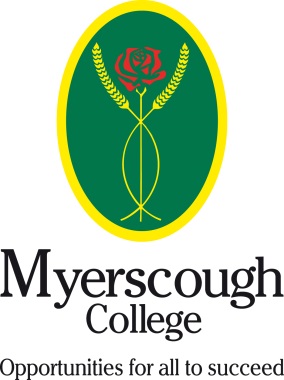 Memorandum of UnderstandingBetweenMyerscough College andPractice Name:__________________________________________________In Confidence The course provider will:Provide work books, access to a virtual learning environment and assessment documents as per the unit detail.Mark all work within a three week deadline.Provide support to the student and practice as required.Detail the practical assessments which must be undertaken and provide support to the mentor on how to assess them.The Veterinary practice will:Provide a qualified member of the team to act as a mentor to the student.Provide time to allow practical assessments to be undertaken in a safe environment.Allow a member of the Myerscough team to visit for quality assurance purposes to validate assessment decisions.Provide a minimum one day per week as training auxiliary role for the student. Either as a voluntary placement or on an employed basis.Ensure students & learners who have work placement or are employed as part of their course of study receive an effective opportunity to learn whilst at work, and gain first-hand experience of the subject they are studying.  Both the college and employer must place high priority on ensuring that the work placement is a healthy & safe environment and one in which students and learners are safeguarded against potential risks in employment at the Veterinary Practice. Agreed on behalf of Myerscough College Signature:	 				Date:  Agreed on behalf of the above named practiceSignature:							Date:Printed Name:                                           Position in the practice: Student nameCourse enrolled onABC Level 2 Certificate AwardAnimal Nursing Assistants Correspondence CourseMyerscough student numberABC registration number TBCCourse start dateAnticipated end date